Publish Your Self AssessmentYou will now attach and/or embed your self-assessment to the bottom of the blog post with the artifact you have chosen. You may choose to make this post private or public. After placing your artifact on a blog post, follow the instructions below.Categories - Self-AssessmentTags - Now tag your post using the tag that corresponds to the competency that you have written about. You can choose more than one. Please use lower case letters and be exact.#creativethinkingcc#communicationcc#criticalthinkingcc#socialresponsibilitycc#personalidentitycc#personalawarenessccUse the Add Document button located at the top of your post page and embed your self-assessment at the bottom of your blog post.Publish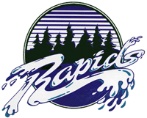 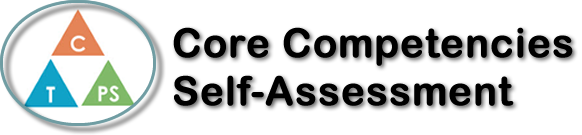 Name: Morgan KosolaDate: 02/26/20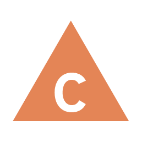 How does the artifact you selected demonstrate strengths & growth in the communication competency?In what ways might you further develop your communication competency?Self-ReflectionDescribe how the artifact you selected shows your strengths & growth in specific core competencies. The prompt questions on the left - or other self-assessment activities you may have done - may guide your reflection process.
I worked with two other students to create a presentation about the smallpox disease for Life Sciences 11. During this assignment, I used my communication skills to engage in my learning with my group members. We collaborated together to create a plan for our presentation: Including who was going to research certain topics, and a timeline of when certain tasks should be completed. Our presentation was successful, we were able to present our knowledge and research to our audience, as well as answer any questions afterwards.  Learning about smallpox and other diseases presented by my classmates has allowed me to see further into the specifics of diseases and understand what they are. It allowed me to ask questions and gain the best understanding of what I was learning. 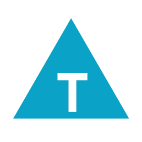 How does the artifact you selected demonstrate strengths & growth in the thinking competencies?In what ways might you further develop your thinking competencies?Self-ReflectionDescribe how the artifact you selected shows your strengths & growth in specific core competencies. The prompt questions on the left - or other self-assessment activities you may have done - may guide your reflection process.
I worked with two other students to create a presentation about the smallpox disease for Life Sciences 11. During this assignment, I used my communication skills to engage in my learning with my group members. We collaborated together to create a plan for our presentation: Including who was going to research certain topics, and a timeline of when certain tasks should be completed. Our presentation was successful, we were able to present our knowledge and research to our audience, as well as answer any questions afterwards.  Learning about smallpox and other diseases presented by my classmates has allowed me to see further into the specifics of diseases and understand what they are. It allowed me to ask questions and gain the best understanding of what I was learning. 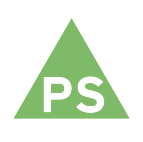 How does the artifact you selected demonstrate strengths & growth in the personal & social competencies?In what ways might you further develop your personal & social competencies?Self-ReflectionDescribe how the artifact you selected shows your strengths & growth in specific core competencies. The prompt questions on the left - or other self-assessment activities you may have done - may guide your reflection process.
I worked with two other students to create a presentation about the smallpox disease for Life Sciences 11. During this assignment, I used my communication skills to engage in my learning with my group members. We collaborated together to create a plan for our presentation: Including who was going to research certain topics, and a timeline of when certain tasks should be completed. Our presentation was successful, we were able to present our knowledge and research to our audience, as well as answer any questions afterwards.  Learning about smallpox and other diseases presented by my classmates has allowed me to see further into the specifics of diseases and understand what they are. It allowed me to ask questions and gain the best understanding of what I was learning. 